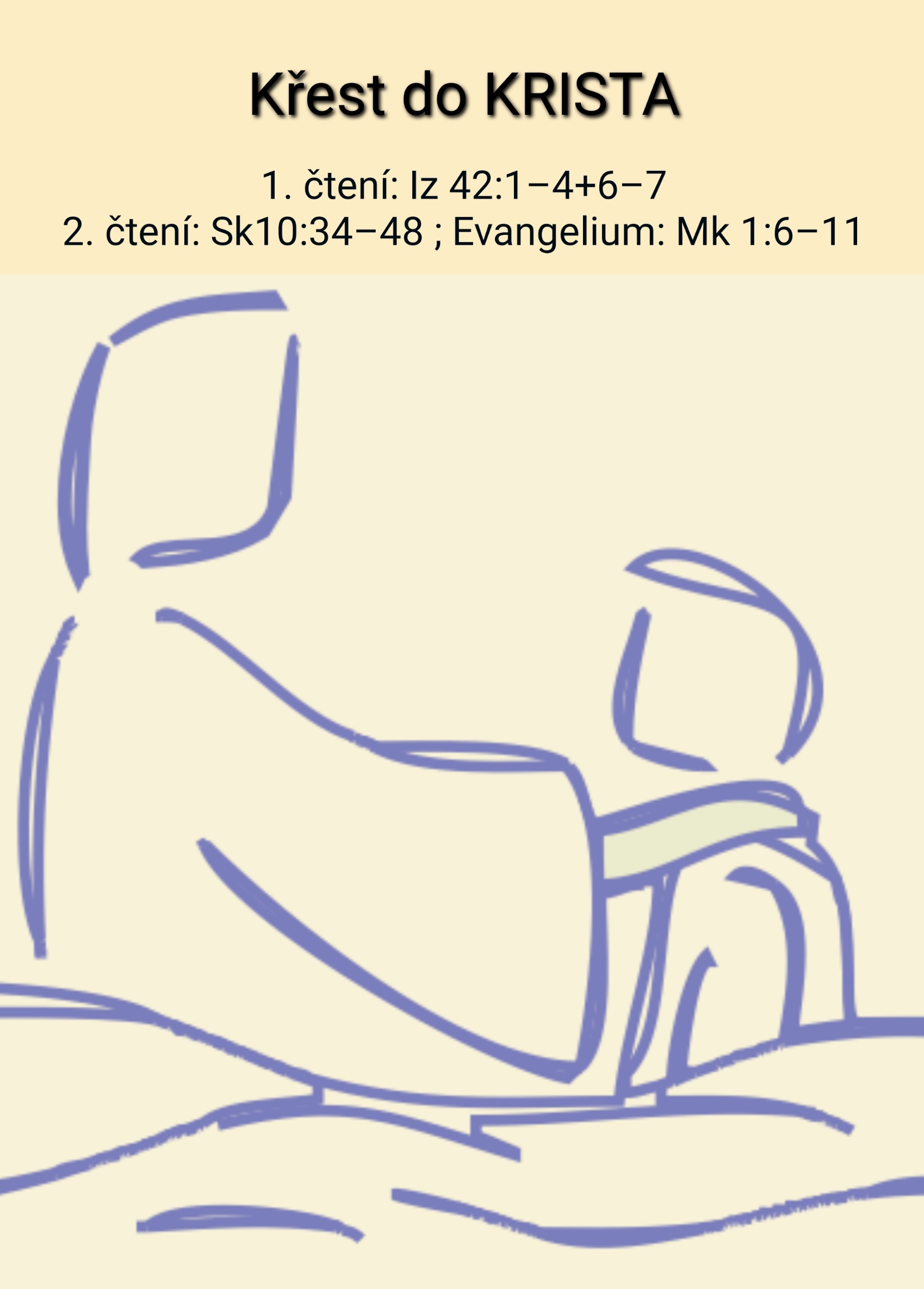 Křest do KRISTA1. čtení: Iz 42:1–4+6–72. čtení: Sk10:34–48Evangelium: Mk 1:6–11Texty 3. adventní neděle odkazují na Jana Křtitele. Mluví o nastávající době Božího království. A tak se v tomto adventním čase setkáváme na stránkách Bible s Ježíšem jako již zhruba  třicetiletým mužem. Nachází se v zástupu lidí shromážděných na břehu Jordánu, kde Jan křtí. Dnes také budeme křtít. Máme dnes křestní neděli, svátost křtu, rozhodnutí člověka nechat se pokřtít a církev, která na tuto prosbu odpověděla rituálem křtu … Jenže … Rybník je zamrzlý … a tak musíme použít bazén.Biblický křest, o který přichází Ježíš společně s ostatními hříšníky požádat, je pro nás tajemstvím víry. Ještě větším tajemstvím je však právě to, o čem nám evangelium nic neříká: Třicet let Ježíšova života! Roky dítěte, pak dorostence a nakonec dospělého mladého muže. Léta, která jsou zahalena do tichosti v níž o Ježíšových zápasech téměř nic nevíme. Roky, během nichž se Ježíš nořil do hloubky života člověka a stal se kromě hříchu ve všem podobný nám lidem (srov. Fil. 2,7; Žid 4,15). Také tyto momenty Ježíšova života jsou „evangeliem“ – evangeliem ticha a skrytosti. Evangeliem chudých lidí, kteří jsou „jen lidmi“. Neviditelní. Lidmi, kteří si ze světa berou jen trochu vzduchu pro své dýchání a trochu jídla pro přežití, a za všechno zaplatí svým vlastním potem. Neviditelní mezi námi. Ježíšovo skryté dospívání před očima tohoto světa. Zápasy duše o kterých ví jen stvořitel. Stvořitel, který, jak píše žalmista: „mě utkal v těle matky. Ten, jehož očím nezůstala skryta jediná z mých kosti dřív než jsem se narodil.“Ježíš ztvárnil člověka naprosto dokonale. Připodobnil se mu narozením, jak si to připomínáme v období Vánoc, připodobnil se mu v umírání, což se snažíme připomenout si o Velikonocích; připodobnil se mu ale pochopitelně i svým životem. Oněch třicet nepopsaných let v evangeliu nás musí přivést k následujícímu poznání, které zní: „V Nazaretě prožíval Ježíš po třicet let právě onu mnohdy hrozivou každodennost našeho života.“_______________________Pojďme se zamyslet nad tajemstvím dnešního dne – nad Ježíšovým křtem v Jordánu. Daný úryvek z Markova evangelia znamená příležitost ke dvěma druhům úvah: jeden druh se soustředil na Ježíše a druhý na nás. Přesněji na ten náš křest. Čím vlastně je náš křest?Křest je a byl většinou udělován dospělým osobám, jež byly schopny pochopit a žít, co vlastně rozhodnutím pro křest učinily. Křtu kdysi předcházela dlouhá, intenzivní příprava – katechumenát – a samotný křest byl slaven za aktivní účasti celého společenství. Skrze křest se tak skutečně vstupovalo do rodiny Boží a celá rodina při slavnosti nového bratra nebo nové sestry ve víře, se přijímala navzájem. Spiritualita křtu ztvárňovala život církve a kazatelé se na život sboru vždy velmi aktivně odvolávali. Křtěný se svým křtem stával jedním z orgánů organizmu zvaného „tělo Pána Ježíše Krista.“ Každý z těchto živých orgánů tohoto složitého organizmu měl nějaké obdarování. Nějaký úkol. Nějakou hřivnu. Celý sbor je totiž podle Pavla vykreslen jako vzájemně si sloužící pokřtění kristovci (tj. křesťané) s rozdílnými charizmaty. Chatizmata jsou Bohem rozdělené dary milosti a z nich plynoucí úkoly, které s sebou křesťanský život přináší. Křest proto nebyl chápán jen jako jednorázový akt, ale současně i jako životní stav trvající po celou délku života pokřtěného.Když Jan Křtitel pokřtil Ježíše, uviděl Ducha svatého v podobě holubice, jak na něj usedla. Proto středobodem křtu je zjištění, že Duch Svatý, přijatý ve křtu, na pokřtěném spočine a zůstává. Měli bychom se teď všichni rozpomenout na náš vlastní křest. Nebo alespoň na naše: „ANO“ kterým jsme se ke křtu, na který si z dětství už nepamatujeme, přiznali. A na těchto objeveních a obnoveních vlastního křtu se znovu podílet. Křest by se nám dnes neměl jevit pouze jako rituál, ale větší váhu by měly získat všechny jeho novozákonní charakteristiky: zrození, jež se má stát modelem našeho dalšího růstu.V Ježíšově křtu v Jordánu jsou přítomny všechny zásadní skutečnosti křesťanského křtu: 1) odpuštění hříchů, 2) udělení Ducha, 3) Boží synovství a 4) prorocké povolání stát se nástrojem spásy pro druhé. A) Evangelista Jan bude hovořit o osobní rovině mezi člověkem a Bohem:  znovuzrození z vody a Ducha (Jan 3,5). B) Apoštol Pavel o našem zanoření do Krista, o spolupohřbení a spoluvzkříšení s ním (srov. 1 Kor 10,1–13; Řím 6,3–11). C) a také o začlenění, zapojení se do společenství lidu Božího na způsob starozákonní obřízky. To jsou různé obrazy, které mají vyjadřovat totožné věci o křtu samém.__________________________Ze všech těchto skutečností bych se chtěl zastavit u jedné, kterou pokládám pro dnešní dobu za zvláště důležitou. Má název: prorockého poslání. Skrze křest získává křesťan podíl na Ježíšově prorockém poslání a začleňuje se do mesiášského lidu, jejž on zakládá. Už samotné jméno „křesťan“, kterým se od okamžiku křtu pokřtěný označuje, znamená „patřící Kristu“ a Kristus, hebrejsky Mesiash, znamená „pomazaný“ nebo „zasvěcený“. Křesťan je tedy též pomazaný, či zasvěcený a to společně s Kristem. Izajáš nám vysvětluje, v čem spočívá toto pomazání, přijaté od Ježíše: „Duch Páně, duch Hospodinův, čte Ježíš z proroka Izajáše biblický text mluvicí o úkolu Mesiáše. Ježíš v nazaretské synagoze pokračuje ve čtení: „Duch Páně je nade mnou, protože mě Hospodin pomazal, poslal mě zvěstovat radostnou zvěst pokorným, obvázat ty, jimž puká srdce, oznámit zajatým propuštění, svobodu uvězněným…“ (Iz 61,1).Ježíš je tedy zasvěcený ke službě pro všechny lidi. Jde o službu spásy, osvobození a spravedlnosti. „Zalíbení“ vyjádřené mu Otcem při křtu vychází právě z Ježíšovy připravenosti a poslušnosti přijmout tuto kristovskou službu.Náš křest má pro nás kromě svátostného významu také hluboký existenciální smysl: byli jsme také zasvěceni do služby spásy pro druhé. Zvláště pro chudé, sklíčené a uvězněné ve všech celách, ať duchovních nebo tělesných. Ve křtu se tedy nejedná v žádném případě o exkluzivní privilegium stavějící nás výš, než jsou ostatní; takové představy o křtu by nás měly velmi znepokojovat, protože křest není v žádném případě darem, který by dostali pouze jedni na úkor druhých. Křest není diskriminačním faktorem, který by si Bůh vytvořil. Vždyť Bůh se nechává oslovovat Otec všech. Zkusme vnímat s velkou pokorou, že nám byl křest svěřen jako prorocký dar, abychom ho přinášeli dalším.Objevit svůj vlastní křest znamená odhalit v sobě také i povolání být křesťanem pro svět. Prorocké poslání zve pokřtěného k živému svědectví plnému naděje o tom, že Bůh je proti zotročování a útlaku chudého, že stojí proti hříchu a smrti.Chceme se účastnit této radostné mise, která jediná může zachránit život od nesmyslnosti, neužitečnosti a sobeckosti? V zaměstnání rozvíjí pokřtěný křesťan své prorocké charizma tím, že do své práce navíc vkládá úmysl osvobozovat ty, kdo jsou zotročováni (v případě lékaře například ty, kdo jsou zotročováni nemocí). Nesmíme zůstat jenom u úmyslu sloužit sobě nebo vědě. Pouze takovýto nový prorocký rozlet může dnes a zítra nás křesťany a církev ochránit od pádu do planého naříkání a pokušení opět postavit hradby strachu.Máme-li takovou odvahu nebo alespoň vnitřní horoucí touhu podílet se na Ježíšově prorockém poslání druhým lidem, pak nám jistě Otec daruje Ducha svého Syna, abychom se stali jediným tělem a jediným duchem v Ježíši Kristu, a bude moci i nad námi vyslovit také ona milá slova: „Ty, právě ty, jsi můj milovaný syn nebo dcera, v tobě mám zalíbení!“ Amen